УРОК №55    20.04.20201. Выполнить ОРУ на месте 6 упр. по6 повторов.2. удержание теннисного шарика на ракетке (можно использовать книгу, любой небольшой мяч.) Фото Сдать до22.04.2020высылать выполненные  домашние задания: everest.distant@yandex.ruУРОК №56    24.04.20201. Выполнить 6 упражнений для рук с предметом на месте (фото)2.Бросок шарика или мячика в стену. (расстояние 1 метр, 10 раз)(фото)Сдать до27.04.2020высылать выполненные  домашние задания: everest.distant@yandex.ru

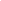 